Zbrinjavanje otpadaPonovite priču o razvrstavanju otpada. Zajednički pokažite kante različitih boja iponovite koji se otpad razvrstava u koju. Napravite zadatak na nastavnom listiću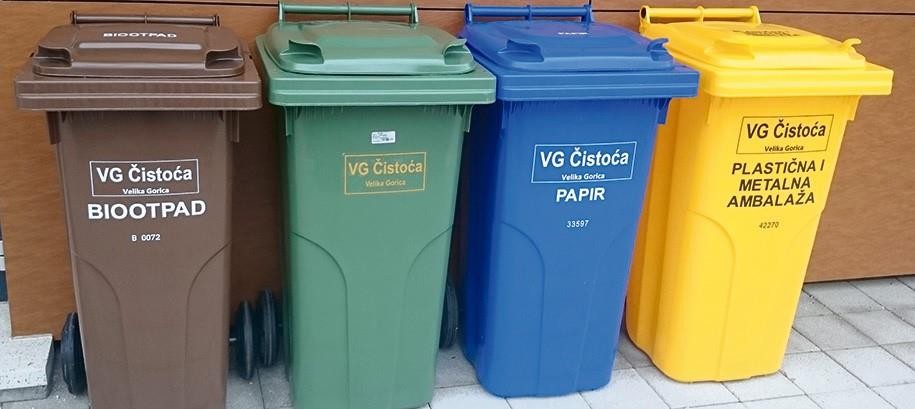 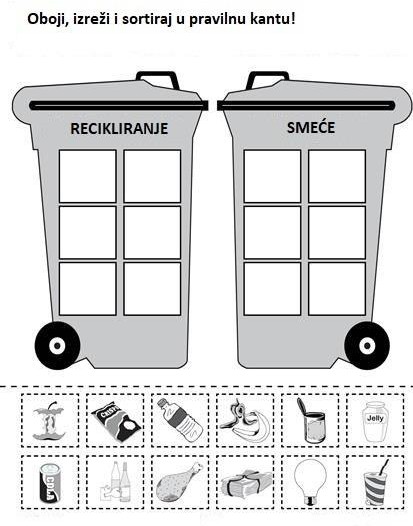 